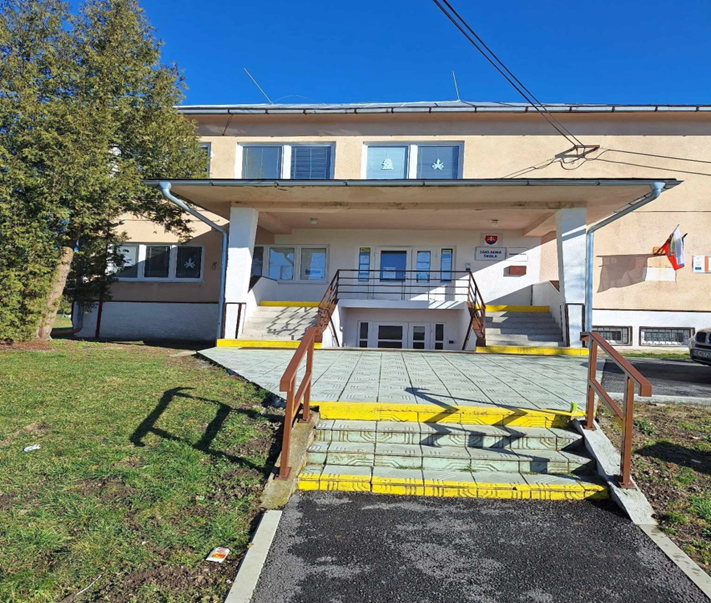 VNÚTORNÝ  ŠKOLSKÝ  PORIADOKZŠ  BLATNÉ  REMETYŠkolský poriadok sa člení na: I. Všeobecné ustanovenia II. Komunikácia zákonných zástupcov so školou III. Prevádzka tried, schádzania a rozchádzanie detíIV. Bezpečnostné opatrenia V. Práva a povinnosti žiakov VI. Prítomnosť žiaka v škole VII. Klasifikácia správania sa žiakov a výchovné opatrenia VIII. Základné práva a povinnosti rodičov / zákonných zástupcovIX. Podrobnosti o podmienkach nakladania s majetkom, ktorý škola alebo školské zariadenie spravujeX. Poriadky práce v odborných učebniach, telocvični a počas praktických cvičení XI. Organizácia školských súťaží, výletov, exkurzií a výcvikovI. VŠEOBECNÉ USTANOVENIAŠkolský poriadok upravuje zákon č. 245/2008 o výchove a vzdelávaní (školský zákon)            v znení neskorších predpisov. Úlohou školského poriadku je racionálne rozdelenie úloh, efektívne využívanie pracovného času a predchádzanie školským a pracovným úrazom. Dodržiavanie školského poriadku utvára predpoklady na bezpečný a plynulý chod školy. Všetci zamestnanci a žiaci školy sú povinní tento školský poriadok dodržiavať. Vyučovanie je organizovaný podľa rozvrhu hodín, ktorý je v každej triede podpísaný triednym učiteľom a riaditeľkou školy. Začiatok vyučovania je o 7.30 h. Vyučovacia hodina trvá 45 minút, začína sa a končí melodickým zvonením. Prestávky medzi vyučovacími hodinami sú 5 a 10 minútové. Veľká prestávka je po druhej vyučovacej hodine a trvá 15 minút. Obedňajšia prestávka je po 5. vyučovacej hodine v trvaní 30 minút pre prvý stupeň       a po 6. vyučovacej hodine v trvaní 30 minút pre 2. stupeň1. R E Ž I M  D Ň A REŽIM  DŇA  ZŠ II. KOMUNIKÁCIA  ZÁKONNÝCH  ZÁSTUPCOV  SO  ŠKOLOURiaditeľ školy č.t. 056/6597206skola@zsbremety.sk Konzultačné hodiny riaditeľky školy:  pondelok – piatok  od 13:00 – 14:00h Zástupkyňa pre základnú školu č.t. 056/6597206skola@zsbremety.skKonzultačné hodiny zástupkyne pre ZŠ: Streda od 12:00 – 14:00h Výchovný poradca č.t. 056/6597206skola@zsbremety.skKonzultačné hodiny výchovného poradcu: Streda od 12:00 – 14:00h Špeciálny pedagógč.t. 056/6597206skola@zsbremety.skKonzultačné hodiny špeciálneho pedagóga: Pondelok, streda od 13:00 – 14:00h                                                                podľa dohody so žiakom a zákonným zástupcomPedagogickí zamestnanci: Konzultácie s pedagogickými zamestnancami sú možné v individuálne stanovenom čase vyučujúcich  zverejnenom  na  internetovej  platforme EduPage. Konzultácie sú spravidla ústne, avšak pokiaľ rodič, prípadne pedagogický zamestnanec prejaví záujem, vyhotovia sa aj v písomnej forme. V písomnej forme sa vyhotovia aj vtedy, ak pedagogický zamestnanec opakovane rieši rovnaký problém, na ktorý bol rodič v predchádzajúcom čase upozornený. Ústna konzultácia však nesmie narúšať výchovnovzdelávaciu činnosť žiakov. TERMÍN KONZULÁCIE JE POTREBNÉ SI DOHODNÚŤ VOPRED TELEFONICKY ALEBO CEZ EduPage. NIE JE DOVOLENÉ RUŠIŤ UČITEĽOV POČAS VÝCHOVNO-VZDELÁVACIEHO PROCESU.Školská jedáleň: Vedúca školskej jedálne:Vyhlásiť respektíve prihlásiť na obed je potrebné deň vopred alebo najneskôr do 7.30 ráno daného dňa u vedúcej ŠJ na telefónnom čísle 056/6597206.III. PREVÁDZKA TRIED, SCHÁDZANIA, ROZCHÁDZANIA A ROZCHÁDZANIE DETÍBudovu otvára zamestnanec školy o 6.45 h a uzamyká o 15.00 h. V čase od 7:00 h do 7:30 h sa schádzajú deti na chodbe prízemia. Po príchode službukonajúceho učiteľa čakajú žiaci pod ich dozorom na druhé zazvonenie a odchádzajú s vyučujúcimi do tried. Popoludní pri odovzdaní rodičom, sú žiaci ZŠ v zbernej triede            na prízemí. Počas vyučovania a cez prestávky je zakázané svojvoľne opúšťať budovu školy. Neskoršie príchody do ZŠ Žiak, ktorý príde po prvom zvonení, bude evidovaný triednym učiteľom a triedny učiteľ vyvodí z neskorého príchodu výchovné dôsledky. Tri neskoré neodôvodnené príchody           na vyučovanie sa považujú za 1 neospravedlnenú hodinu. IV. BEZPEČNOSTNÉ OPATRENIA: 1. Budova školy sa uzatvára o 7.30 h. 2. Žiadna cudzia osoba sa nesmie svojvoľne pohybovať po budove bez sprievodu. 3.Vyučujúci nevydajú dieťa žiadnej cudzej osobe, iba na splnomocnenie, pokiaľ túto skutočnosť zákonný zástupca neoznámi učiteľke osobne vopred.4. Vyučujúci zodpovedajú za to, aby sa deti nedostali do priestorov školy, kde nemajú         nad nimi priamy dohľad (šatne, chodby,…) 5. Vyučujúci nenecháva deti bez dozoru, počas pracovnej doby sa im maximálne venuje. 6. Žiaci sú povinní dodržiavať školský poriadok, predpisy a pokyny školy pre bezpečnosť       a ochranu zdravia a požiarnu ochranu, s ktorými boli oboznámení vždy na začiatku školského roka. 7. Žiaci sú povinní ohlásiť každý úraz vyučujúcemu resp. pedagogického dozoru. O úraze sa spíše záznam, ktorý vyhotoví zodpovedný vyučujúci alebo dozor konajúca osoba                   do osobitného zošita uloženého u pani Knapovej. Vyučujúci každý úraz okamžite ohlási riaditeľke školy. 8. Na vyučovanie telesnej výchovy a v dielňach sa žiak riadi prevádzkovým poriadkom           a podľa pokynov vyučujúceho v príslušnom predmete. 9. Škola netoleruje žiadne prejavy diskriminácie, násilia či šikanovania. Každý žiak musí byť chránený pred všetkými formami zanedbávania, šikanovania, agresivity, krutosti a využívania, pred fyzickými a psychickými útokmi. 10. V škole sú neprípustné akékoľvek prejavy šikanovania, rasizmu ... viď. príloha Smernica o šikanovaní. 11. Porušovanie zásad spoločenského správania sa je v rozpore so školským poriadkom           a vnútornou smernicou. 12. Upozorňujeme rodičov a žiakov školy na trestnoprávnu zodpovednosť pri prejavoch šikanovania, či iného rizikového správania.V. PRÁVA A POVINNOSTI ŽIAKOVPráva a povinnosti žiakov 1. Práva žiakov Každý žiak má práva, ktoré sú zakotvené vo Všeobecnej deklarácii ľudských práv, Deklarácii práv dieťaťa, v Dohovore o právach dieťaťa a v iných medzinárodných dokumentoch zaoberajúcich sa ochranou ľudských práv a práv dieťaťa. 1.1 Právo na vzdelanie Základné vzdelanie má žiak právo dostať bezplatne. Má právo zúčastňovať sa všetkých školou organizovaných akcií, zhromaždení, besied, výletov a exkurzií. Má právo primerane využívať zariadenie učebne, výpočtovú techniku a knižnicu. Má právo na vzdelanie                 v materinskom jazyku. Má právo rozvíjať svoju osobnosť, nadanie, schopnosti a potreby. Škola ho musí naučiť úcte k ľudským právam a základným slobodám. Je jeho právom,         aby poriadok a disciplína v škole bola zaisťovaná spôsobom zlučiteľným s ľudskou dôstojnosťou.1.2 Právo na názorŽiak má právo slušným spôsobom vyjadriť svoj názor. Má právo svoje názory vyjadrovať slobodne a verejne. Nikto nemá právo mu v tom brániť, ale aj on vždy uznáva právo druhého na jeho vlastný názor. Má právo klásť otázky k učivu a dostať na ne odpoveď. Má právo požiadať učiteľa, alebo vedenie školy o vysvetlenie otázok a problémov, ktoré sa týkajú života školy. Má právo na komunikáciu s učiteľom v duchu zásad humanity a demokracie. 1.3 Právo slobody prejavu Žiak má právo formulovať vlastné názory a tieto slobodne vyjadrovať, pričom týmto názorom sa musí venovať patričná pozornosť a predovšetkým zabezpečovať, aby názory žiakov mohli byť slobodne prezentované. Toto právo však musí byť v súlade s právnymi normami Slovenskej republiky a nesmie byť v rozpore alebo potláčať práva a povesť iného človeka, nesmie ohrozovať bezpečnosť, poriadok, zdravie, morálku a základne práva a slobody iných    a svoje.1.4 Právo na pokojné zhromažďovanie a združovanie saŽiaci majú právo združovať sa na základe dobrovoľnosti v detských a mládežníckych organizáciách, v záujmových krúžkoch v škole, zapájať sa do mimoškolských kultúrnych, športových a iných aktivít organizovaných školou, pokiaľ jeho účasť nemá negatívny vplyv na vyučovacie výsledky. 1.5 Právo na objektívne hodnotenie Žiak má právo na objektívne skúšanie a hodnotenie v súlade s metodickými pokynmi              na hodnotenie a klasifikáciu - Metodický pokyn č. 22/2011, Zákonom č. 245/2008 Z. z.           o výchove a vzdelávaní (školský zákon) a o zmene a doplnení niektorých zákonov, Zákonom č. 37/2011 Z. z., ktorým sa mení a dopĺňa zákon č. 245/2008 Z. z. o výchove a vzdelávaní      a o zmene a doplnení niektorých zákonov v znení neskorších predpisov.1.6 Právo na ochranu zdravia Je povinnosťou školy zabezpečiť žiakovi ochranu zdravia a bezpečnosť pri vyučovaní,         ako aj dodržiavanie základných psychohygienických noriem. Žiak má právo na ochranu        pred ponižovaním, šikanovaním, týraním a inými formami útlaku a diskriminácie. Má právo      na ochranu pred drogovými závislosťami.1.7 Právo na voľný čas Žiak má právo na voľný čas, hru a účasť v kultúrnom živote, umení, športových aktivitách      a takých činnostiach, ktoré zodpovedajú jeho záujmom, fyzickým a duševným schopnostiam. Princípy na uplatňovanie práva na voľný čas a oddych: dodržiavanie psychohygienických zásad, tvorba rozvrhu hodín, nepreťažovanie žiakov a zadávanie domácich úloh, dobrovoľný výber záujmovej a mimoškolskej činnosti. 1.8 Právo na ochranu súkromia, slobodu myslenia, svedomia a náboženstva Žiak má právo na zákonnú ochranu proti zásahom a útokom na súkromný život, do svojej rodiny a domova, do korešpondencie, do cti a povesti. Je povinnosťou školy a všetkých jej zamestnancov chrániť žiakov školy proti porušovaniu týchto práv. Žiak má právo na slobodu myslenia, svedomia a náboženského cítenia a prejavu. Tieto práva však nesmú ohrozovať práva a slobody iných a musia byť v súlade s mravnými a právnymi normami Slovenskej republiky.1.9 Právo na ochranu pred negatívnymi a zdravie ohrozujúcimi vplyvmi Žiak má právo na prostredie, ktoré neohrozuje jeho zdravý duševný a telesný vývin,               na prostredie, kde nie je ohrozované jeho zdravie a život. Je povinnosťou školy zabezpečiť takéto prostredie všetkými možnými dostupnými prostriedkami, v súlade s právnymi normami Slovenskej republiky tak, aby žiak bol chránený predovšetkým: a) pred nezákonným užívaním narkotických a psychotropných látok definovaných príslušnými medzinárodnými zmluvami a zneužívaním žiakov pri výrobe a distribúcii týchto látok,b) pred užívaním alkoholických nápojov akéhokoľvek druhu a v akomkoľvek množstve         na pôde školy a akciách školy, c) fajčením, či už priamym alebo vdychovaním cigaretového dymu iných fajčiarov, d) pred sexuálnym využívaním a zneužívaním, vrátane prostitúcie a pornografie, prípadne inými formami zneužívania a vykorisťovania, e) krutým trestaním, týraním, mučením, ponižovaním, šikanovaním, obmedzovaním ich práv a slobôd, nevhodným zaobchádzaním. 1.10 Právo na omyl Žiak má právo na omyl, zmenu názoru a právo na vývin. Má právo robiť chyby a byť             za ne zodpovedný. Môže sa pomýliť, prípadne niečo zabudnúť, nezabúda sa však ospravedlniť. Učiteľ mu umožní, aby svoj omyl, alebo chybu napravil. 1.11 Právo zdravotne znevýhodnených žiakov Žiak so špeciálnymi výchovno-vzdelávacími potrebami a so zdravotnými obmedzeniami má právo na zvláštnu starostlivosť a vzdelávanie, aby dosiahol čo najvyššiu mieru samostatnosti    a mohol viesť plnohodnotný spoločenský život. 1.12 Právo na spravodlivý procesŽiak má právo byť vypočutý, keď mu budú hroziť sankcie za porušenie školského poriadku, má právo k veci slobodne sa vyjadriť a obhájiť sa. 1.13 Právo na komisionálne a rozdielové skúškyŽiak má právo na komisionálne preskúšanie a rozdielové skúšky. Ak žiak, alebo jeho zákonný zástupca má pochybnosti o správnosti klasifikácie na konci prvého alebo druhého polroku, môže do troch pracovných dní odo dňa, odkedy sa dozvedel o jej výsledku, požiadať riaditeľa školy o komisionálne preskúšanie s uvedením dôvodov. Ak nie je možné žiaka vyskúšať a klasifikovať v riadnom termíne v prvom polroku, žiak sa za prvý polrok neklasifikuje, riaditeľ školy určí na jeho vyskúšanie a klasifikovanie náhradný termín,             a to spravidla tak, aby klasifikácia mohla byť ukončená najneskôr do dvoch mesiacov            po ukončení prvého polroka. Ak nie je možné žiaka vyskúšať a klasifikovať v riadnom termíne v druhom polroku, žiak je skúšaný a klasifikovaný za toto obdobie v poslednom augustovom týždni najneskôr do 31. augusta. Ak žiak zo závažných dôvodov nemôže prísť vykonať skúšku v určenom termíne, možno určiť náhradný termín najneskôr do 10. septembra. Žiak, ktorý absolvuje študijný pobyt v zahraničí má právo na rozdielové skúšky, prípadné vopred dohodnuté konzultácie na konci augusta, aby si mohol uzavrieť príslušný ročník a po úspešnom absolvovaní predpísaných rozdielových skúšok, ktoré určí RŠ nastupuje do ďalšieho ročníka. 1.14 Právo na prístup k informáciám Žiak má právo na voľný prístup k informáciám prostredníctvom médií, a to z národných          a medzinárodných zdrojov, hlavne k takým, ktoré pozitívne rozvíjajú jeho sociálne cítenie, telesné a duševné zdravie, v škole na vyučovaní i prostredníctvom počítačov,                         na zhromaždeniach i v individuálnych debatách so zamestnancami školy. Je úlohou školy ochraňovať žiaka pred informáciami a materiálmi, ktoré sú škodlivé z hľadiska jeho zdravého vývinu a ktoré sú v rozpore s právnym poriadkom Slovenskej republiky a morálkou spoločnosti, ktoré navádzajú k násiliu, xenofóbii, sexuálnemu zneužívaniu, závislosti               a ďalším negatívnym prejavom a činnostiach. 1.15 Ochrana pred diskrimináciou a princíp rovnosti Žiak má právo na ochranu pred diskrimináciou v prístupe učiteľa k nemu, v komunikácii          a v procese hodnotenia so zachovaním princípu rovnosti pre všetkých žiakov. 2. Povinnosti žiakov 2.1 Príchod žiakov do školy a) Žiaci do školskej budovy vstupujú pred začiatkom vyučovania od 7,00 h do 7,30 h len        cez  vchody na to určené. b) Počas vyučovania a cez prestávky je zakázané svojvoľne opúšťať budovu školy.c) Po vstupe do budovy školy žiaci vchádzajú do šatní na prízemí školy, kde sa prezujú          do vhodnej obuvi. Vrchné ošatenie si uložia v šatniach. Obuv nechávajú žiaci uloženú         pod lavičkou. V šatniach udržiavajú poriadok a nezasahujú do ošatenia a obuvi iných žiakov. Prezuvky môžu byť s koženou, plátennou alebo bielou gumenou podošvou. Nesmú byť           s čiernou gumenou podošvou. V prezuvkách sa nesmie cvičiť na hodinách TSV.d) V prípade, ak žiak príde do školy po 7,30 hod, bude vpustený do budovy školy cez hlavný vstup školy.e)Pri odchode žiaka zo školy počas vyučovania žiak informuje triedneho učiteľa na základe písomnej požiadavky zákonného zástupcu f) Žiak je povinný zdraviť a správne oslovovať všetkých zamestnancov školy (pozdrav: Dobrý deň!, Dobré ráno!, Dovidenia!, oslovenie: pán učiteľ, pani učiteľka, pani asistentka, pán školník, pani upratovačka, pani kuchárka, pani ekonómka), správať sa slušne na verejnosti, neohrozovať mravný vývoj svojich spolužiakov ani ich zdravie. 2.2 Dochádzka žiakov a uvoľňovanie žiaka a) Žiak na vyučovanie dochádza pravidelne a včas podľa rozvrhu hodín. b) Zúčastňuje sa činností, ktoré organizuje škola v čase riadneho vyučovania, vrátane 1. a 2. účelového cvičenie, ktoré je pre žiakov povinné. V prípade neodôvodnenej neprítomnosti bude tento deň neospravedlnený celodennou neprítomnosťou. c) Žiak má možnosť prihlásiť sa do záujmových útvarov, ktoré zriadila škola. d) Žiak dbá o svoju osobnú hygienu a nosí si do školy nevyhnutné hygienické potreby.e) Žiak môže byť uvoľnený z vyučovacieho procesu len na základe písomného súhlasu zákonného zástupcu. f) Žiak môže opustiť priestory školy v priebehu vyučovacieho procesu iba v sprievode zodpovednej osoby (zákonného zástupcu alebo ním poverenej osoby, zamestnanca školy), samostatne po písomnom súhlase zákonného zástupcu.2.3 Správanie sa žiakov počas vyučovania a) Čas od príchodu do školy do začatia vyučovania využíva žiak na prípravu na vyučovanie. V priestoroch školy sa zakazuje behať a kričať. b) Pred začiatkom každej vyučovacej hodiny si žiak pripraví všetky potrebné pomôcky. c) Na začiatku hodiny sedí na mieste určenom vyučujúcim.d) Pri vstupe učiteľa, alebo inej dospelej osoby do triedy, žiak ju pozdraví postavením sa. e) Ak sa žiak z vážnych dôvodov nemohol pripraviť na vyučovanie, ospravedlní sa                na začiatku hodiny vyučujúcemu. f) Žiak je povinný správať sa slušne k dospelým aj k žiakom, nepoužívať vulgárne slová          a nadávky. g) Na vyučovanie prichádza žiak vhodne – adekvátne, čisto a bez výstredností oblečený              a upravený. Za výstrednosť sa považuje piercing na viditeľnom mieste, účesy vo forme chocholov, vystrihaných pásov a vyholenej lebky, výstredné – veľmi výrazné líčenie. Oblečenie má zakrývať celý trup a primeranú časť horných a dolných končatín. h) Žiak dbá na dodržiavanie osobnej hygieny, čistotu nechtov a vlasov. i) Používa vyhradené WC, kde je povinný dodržiavať hygienu a po použití WC si umyť ruky. j) Na pracovné vyučovanie, technickú výchovu a výtvarnú výchovu má žiak vhodný pracovný odev podľa pokynov vyučujúceho. k) Počas vyučovania žiak spolupracuje s učiteľom, riadi sa pokynmi vyučujúceho, sleduje jeho výklad a odpovede spolužiakov, pracuje podľa svojich možností a schopností. l) V prípade ak si žiak neplní svoje povinnosti vo vyučovaní /nenosí pomôcky, nepracuje        na vyučovaní, nerobí DÚ, nepripravuje sa/, tak po 3 upozorneniach bude hodnotený známkou nedostatočný /5/ pri klasifikovaných predmetoch a neospravedlnenou hodinou                       pri neklasifikovaných predmetoch. m) Ak chce žiak odpovedať, alebo sa vyučujúceho na niečo spýtať, hlási sa zdvihnutím ruky. n) Žiak nosí do školy len pomôcky, ktoré potrebuje na vyučovanie, nie cenné veci, lebo škola za stratu peňazí a cenností ( napr. mobil, MP3, MP4, šperky a pod.) nezodpovedá. o) Pred hodinou telesnej výchovy sa žiak prezlečie do cvičebného úboru. Nie je dovolené cvičiť v oblečení, ktoré má na sebe počas vyučovania. p) Ak žiak nemôže zo zdravotných dôvodov cvičiť na hodine telesnej výchovy, ospravedlní sa vyučujúcemu a odovzdá mu príslušný doklad od lekára, alebo rodiča, pričom ospravedlnenie od rodiča platí len na jeden deň. q) Za čistotu svojich pracovných priestorov zodpovedá každý žiak. r) Je zakázané do školy nosiť veci, ktoré by mohli ohroziť zdravie a bezpečnosť žiakov (napríklad: zbrane, výbušniny a obdobné predmety) s) V triede je zakázané vykonávať akúkoľvek činnosť, ktorá môže ohroziť bezpečnosť, zdravie a poškodiť majetok školy (pohadzovanie predmetov, futbal, hazardné hry,...) t) Počas prestávok alebo v neprítomnosti učiteľa majú žiaci zakázané akokoľvek manipulovať s didaktickou technikou, oknami, roletami, žalúziami, termoventilmi a vypínačmi bez súhlasu učiteľa. u) Po vyučovaní resp. pred definitívnym opustením učebne zostávajú lavice a trieda čisté, stoličky sa vykladajú na lavice kvôli upratovaniu. v) Ak žiak svojvoľne odíde z triednickej hodiny alebo školskej akcie, táto hodina sa považuje za neospravedlnenú. w) V škole a na školských akciách je zakázané prechovávať, požívať a distribuovať drogy, výrobky s obsahom alkoholu, tabakové výrobky, energetické nápoje a nealkoholické pivo. x) Počas dištančného vzdelávania je zakázané zhotovovať a šíriť obrazový aj zvukový záznam z vyučovania. 2.4 Mobilné telefóny a SMART zariadeniaa) Je zakázané používať mobilné telefóny a iné komunikačné zariadenia (napr. smart hodinky a pod.) počas vyučovacieho procesu v priestoroch školy. b) Žiak je povinný vypnúť mobil pred vstupom do budovy a môže ho zapnúť až po odchode     z budovy školy. c) Po písomnom súhlase zákonného zástupcu na začiatku príslušného školského roka žiak každé ráno do 7:30 uschová vypnuté zariadenie u poverenej osoby. d) Žiak počas vyučovania nemá právo zhotovovať obrazový alebo zvukový záznam. e) V odôvodnenom prípade potreby použitia mobilného telefónu požiada žiak o povolenie triedneho učiteľa, riaditeľku alebo jej povereného zástupcu. f) Nedodržanie tohto zákazu sa bude považovať za hrubé porušenie školského poriadku           s udelením následných výchovných opatrení:. Výchovné opatrenia : 1. priestupok – pokarhanie triednym učiteľom. 2. priestupok – pokarhanie riaditeľom školy. 3. priestupok - znížená známka zo správaniag) Ak žiak na vyučovaní alebo počas prestávky nedovolene použije mobilný telefón a iné smart zariadenie, vyučujúci je oprávnený odobrať mu toto zariadenie a uložiť ho u riaditeľky školy. Pred odobratím zariadenia si ho žiak vypne. h) Odobraté smart zariadenie môže vyzdvihnúť zákonný zástupca žiaka u riaditeľky školy alebo ňou poverenej osoby vo vopred dohodnutom termíne s písomným záznamom                 o odovzdaní. 2.5 Správanie sa žiakov počas prestávkya) Žiak má právo na prestávku podľa stanoveného rozvrhu hodín. b) Žiak sa počas prestávok zdržiava v určených priestoroch podľa pokynov službukonajúceho  dozoruc) Žiakovi sa zakazuje zdržiavanie sa na schodiskách, vykláňanie sa z okien a sadanie              na radiátory. Používa vyhradené WC. d) V školskej budove, po chodbách, na schodisku a v areáli školy žiak udržiava poriadok, nevyhadzuje odpadky z okien, dbá na bezpečný pohyb, nešmýka sa po chodbách                      a chodníkoch v zimnom období, nespúšťa sa dolu zábradlím a nenakláňa sa z neho, aby seba, alebo spolužiaka neohrozil, prípadne nespôsobil úraz. f) Pred vyučovaním v odbornej učebni čaká žiak učiteľa vo svojej kmeňovej triede.               Do odbornej učebne žiak vchádza zásadne v sprievode vyučujúcich jednotlivých predmetov. g) Do riaditeľne, zborovne, kancelárie chodí žiak len v nevyhnutných prípadoch. h) Je nežiaduci vstup žiaka do zborovne a kabinetov bez vyučujúceho, ako aj hromadné postávanie žiakov pred zborovňou a kabinetmi. i) Správanie žiaka musí byť v duchu znášanlivosti, rovnosti pohlavia, bez znakov etnických, či náboženských rozporov; prvky šikanovania alebo vydierania budú hodnotené ako vážny priestupok; za prvky šikanovania sa považuje kyberšikanovanie, výsmech, komandovanie, vnucovanie, vydieranie, ubližovanie, utláčanie, ponižovanie, týranie, fyzické aj psychické, bitky, prezývky. 2.6 Odchod žiakov zo školy a) Pred odchodom z učebne žiak zanecháva svoje miesto upravené podľa pokynov učiteľa. b) Žiak po skončení vyučovania uprace svoje miesto, vyloží stoličku, vezme si svoje veci         a organizovane podľa pokynov učiteľa sa presunie do šatne.c) Žiaci, ktorí sa stravujú v jedálni školy, odnesú veci do šatní a odchádzajú disciplinovane     na obed v sprievode vyučujúceho. Žiaci, ktorí sa nestravujú v školskej jedálni, čakajú             na rodičov zbernej triede.d)V školskej jedálni sa žiak správa disciplinovanie a slušne, obeduje v tichosti,                     bez zbytočného hluku. e) Po skončení vyučovania ide žiak domov, bezdôvodne sa nezdržiava v budove školy.f) Je prísny zákaz zdržiavania sa žiakov po vyučovaní na schodišti pred  vchodom do budovy školy. 2.7 Povinnosti týždenníkov a) Za poriadok v triede zodpovedajú týždenníci. Ich podrobné povinnosti im uložia triedni učitelia. K základným povinnostiam týždenníkov patrí: prichádzať do triedy prví a odchádzať poslední, dbať o disciplínu spolužiakov pred vyučovacou hodinou, ohlásiť chýbajúcich žiakov vyučujúcim a prípadnú neprítomnosť vyučujúceho ohlásiť vedeniu školy kvôli zastupovaniu po uplynutí 5 minút. b) Týždenníci dbajú, aby trieda bola počas vyučovania aj po jeho ukončení v náležitom poriadku, dbajú na pravidelné utieranie tabule. c) V prípade potreby na pokyn vyučujúceho prinesú do triedy potrebné učebné pomôcky. d) Počas prestávok sa starajú, aby bol v triede poriadok a priestupky oznamujú dozor konajúcej osobe. e) Umyjú tabuľu, podľa potreby popolievajú kvety. f) Po skončení vyučovania skontrolujú čistotu a poriadok v triede (zdvihnuté stoličky, uzavretý vodovodný kohútik, vypnuté svetlá, čistá tabuľa, vyzbierané papiere po zemi             a v laviciach). g) Zistené nedostatky alebo poškodzovanie triedy hlásia triednemu učiteľovi. 2.8 Starostlivosť o ochranu zdravia, bezpečnosť pri vyučovaní a školských akciách a) Žiak počas vyučovania, prestávok ako aj na podujatiach organizovaných školou, chráni svoje zdravie a zdravie svojich spolužiakov. b) Žiakom, v záujme aktívnej ochrany zdravia, nie je dovolené fajčiť, piť alkoholické nápoje, používať zdraviu škodlivé látky. Za závažné porušenie školského poriadku sa považuje nosenie, prechovávanie, rozširovanie a užívanie drog, tabaku a alkoholu. c) V prípade náhlej nevoľnosti, alebo ochorenia, žiak ihneď informuje vyučujúceho, učiteľa vykonávajúceho dozor, alebo najbližšiu dospelú osobu. 2.9 Správanie sa žiakov mimo školy a) Žiak sa má riadiť pravidlami slušného správania aj v čase mimo vyučovania. b) Žiak je povinný správať sa aj mimo vyučovania tak, aby neporušoval zásady spolunažívania a mravné normy spoločnosti. c) Žiak na cestách a križovatkách dodržiava dopravné predpisy, riadi sa pokynmi dopravných orgánov alebo svetelnými signálmi, d) Žiak si chráni zdravie aj mimo školy, vyhýba sa činnostiam, ktoré sú zdraviu škodlivé, napr. pitie alkoholických nápojov, fajčenie, používanie zdraviu škodlivých látok, dlhodobá návšteva počítačových herní a pod. VI. PRÍTOMNOSŤ ŽIAKA V ŠKOLE1. Ospravedlnená neprítomnosť Za dôvod ospravedlnenej neprítomnosti žiaka sa uznáva najmä: a) choroba žiaka b) lekárom nariadený zákaz jeho dochádzky do školy c) mimoriadne udalosti v rodine d) účasť na organizovanej športovej príprave, na súťažiach e) nepriaznivé poveternostné podmienky, prerušenie premávky hromadnej dopravy f) iné závažné udalosti, ktoré znemožňujú jeho účasť v škole na základe posúdenia riaditeľa školy Zákonný zástupca môže ospravedlniť žiaka najviac na 5 po sebe idúcich pracovných dní v súlade so zákonom č. 182/2023, §144, ods. 10. Zákonný zástupca je povinný bezodkladne zdôvodniť neprítomnosť žiaka na vyučovaní.  Na viac ako 5 dní je potrebné ospravedlnenie od lekára. 2. Neospravedlnená neprítomnosť Za neospravedlnenú neprítomnosť žiaka sa považuje: a) neprítomnosť od 1. vyučovacej hodiny, ktorá nebola zákonným zástupcom oznámená b) svojvoľný odchod z vyučovacej hodiny a zo záujmového útvaruc) svojvoľný odchod zo školy Ak bol žiak neospravedlnene neprítomný v škole v počte 1 vyučovacia hodina, oznámi túto skutočnosť triedny učiteľ zákonnému zástupcovi žiaka a pozve ho na pohovor, z ktorého sa vyhotoví zápis a žiakovi sa udelí napomenutie triednym učiteľom.Za neospravedlnenú neprítomnosť žiaka na 2 až 4 vyučovacích hodinách, ktorá preukázateľne nebola spôsobená zákonným zástupcom žiaka, oznámi túto skutočnosť triedny učiteľ zákonnému zástupcovi žiaka a pozve ho na pohovor, z ktorého sa vyhotoví zápis            a žiakovi sa udelí pokarhanie triednym učiteľom. Za neospravedlnenú neprítomnosť žiaka na 5 až 6 vyučovacích hodinách,                         ktorá preukázateľne nebola spôsobená zákonným zástupcom žiaka, oznámi túto skutočnosť triedny učiteľ zákonnému zástupcovi žiaka a pozve ho na pohovor, z ktorého sa vyhotoví zápis a žiakovi sa udelí pokarhanie riaditeľkou školy. Za neospravedlnenú neprítomnosť žiaka na 7 – 14 vyučovacích hodinách,                         ktorá preukázateľne nebola spôsobená zákonným zástupcom žiaka, oznámi túto skutočnosť triedny učiteľ zákonnému zástupcovi žiaka a pozve ho na pohovor, z ktorého sa vyhotoví zápis a žiakovi bude udelená znížená známka zo správania na stupeň 2. Neospravedlnená neúčasť žiaka na vyučovaní trvajúca viac ako 15 vyučovacích hodín           v mesiaci sa považuje za zanedbávanie školskej povinnej dochádzky. Riaditeľka školy oznámi túto skutočnosť v obci trvalého pobytu zákonného zástupcu dieťaťa.Pri opakovanej neospravedlnenej neprítomnosti žiaka bude žiakovi udelené o stupeň prísnejšie výchovné opatrenie. 3. Na žiadosť zákonného zástupcu môže z vyučovania uvoľniť žiaka: - na 1 deň triedny učiteľ - na 2 a viac dní riaditeľka školy Žiak bude komisionálne preskúšaný, ak vymešká viac ako 50 % dochádzky v príslušnom predmete za jedno klasifikačné obdobie – 1 polrok, na návrh pedagogickej rady. VII. KLASIFIKÁCIA SPRÁVANIA SA ŽIAKOV A VÝCHOVNÉ OPATRENIAVýchovné opatrenia sú pochvaly a ocenenia a opatrenia na posilnenie disciplíny žiakov.        Pri ich udeľovaní sa škola riadi týmito normami: Zákon č. 245/2008 Z. z. o výchove a vzdelávaní (školský zákon) a o zmene a doplnení niektorých zákonov Vyhláška č. 223/2022 Z. z. o základnej škole Metodický pokyn č.22/2011 na hodnotenie žiakov základnej školy.Kritériom na hodnotenie správania je dodržiavanie pravidiel správania sa žiaka               a školského poriadku počas hodnotiaceho obdobia. Správanie žiaka sa hodnotí               so zreteľom na vekové osobitosti podľa týchto požiadaviek: 1. Pochvaly a opatrenia a) pochvaly a iné ocenenia sa udeľujú za mimoriadny prejav aktivity a iniciatívy, za záslužný alebo statočný čin. b) opatrenia na posilnenie disciplíny žiaka sa ukladajú po objektívnom prešetrení za závažné alebo opakované previnenie proti školskému poriadku, ktoré spravidla predchádza zníženiu stupňa zo správania sa. Podľa závažnosti previnenia sa ukladá niektoré z opatrení – najmä napomenutie od triedneho učiteľa, pokarhanie od triedneho učiteľa, pokarhanie od riaditeľa školy a znížená známka       zo správania. Nerešpektovanie povinností uvedených v školskom poriadku vyučujúci riešia zápisom          do žiackej knižky. Pri 3 - násobnom opakovanom porušení si zákonného zástupcu pozvú       na konzultáciu a spíšu písomný záznam. Po každých troch zápisoch sa postupuje v zmysle metodického pokynu na hodnotenie žiakov nasledovne:1. Napomenutie triednym učiteľom s písomným zápisom 2. Pokarhanie triednym učiteľom s písomným zápisom 3. Pokarhanie riaditeľkou školy s písomným zápisom 4. Znížená známka zo správania s písomným zápisom Pri všetkých výchovných opatreniach bude preukázateľným spôsobom informovaný zákonný zástupca žiaka. Pri závažnom porušení školského poriadku zasadne pedagogická rada, ktorá môže kroky 1 – 4 preskočiť (teda nemusí byť dodržaná následnosť krokov) a podľa závažnosti priestupku určí okamžité výchovné opatrenie. 2. Okamžité výchovné opatrenie podľa stupňa závažnosti dostane žiak za: a) úmyselné ohrozenie alebo poškodenie zdravia spolužiaka alebo zamestnanca školy b) prejavy správania sa, ktoré vedú k šikanovaniu a kyberšikanovaniu spolužiakov            alebo zamestnancov školy c) vulgárne alebo iné nevhodné vyjadrovanie d) úmyselné poškodenie majetku školy- ničenie šk. pomôcok, plytvanie energiou a vodou e) krádež vecí v škole f) požívanie tabakových, alkoholických výrobkov alebo iných omamných látok g) použitie mobilného telefónu alebo iného smart zariadenia bez súhlasu učiteľa h) alebo iný dôvod schválený pedagogickou radou Pochvaly a iné ocenenia, výchovné opatrenia sa zaznamenávajú v triednom výkaze, udelenie zníženého stupňa zo správania sa odôvodni v triednom výkaze. Ústnu alebo písomnú pochvalu udeľuje pred kolektívom triedy alebo školy triedny učiteľ, riaditeľka, môže              aj zástupca zriaďovateľa. Hodnotenie správania začleneného žiaka so špeciálnymi výchovno-vzdelávacími potrebami sa posudzuje s prihliadnutím na jeho druh zdravotného znevýhodnenia v úzkej spolupráci s CPP a špeciálnym pedagógom a zákonným zástupcom žiaka. O udelení výchovného opatrenia informuje riaditeľ preukázateľným spôsobom zákonného zástupcu žiaka. Ak sa použije ochranné opatrenie podľa § 58 školského zákona, riaditeľ postupuje v súlade s legislatívou. Za žiaka preberá zodpovednosť zákonný zástupca.VIII. ZÁKLADNÉ PRÁVA A POVINNOSTI RODIČOV/ZÁKONNÝCH ZÁSTUPCOV 1. Práva a povinnosti rodičov/ zákonných zástupcov a) Rodičia/zákonní zástupcovia, organizácie pôsobiace v obvode školy sa dobrovoľne združujú v Rade rodičov. Rada rodičov je významnou formou aktívnej účasti občanov             a rodičov na riešenie otázok výchovy detí a žiakov a na riadení školy a výchovných zariadení. b) Úlohou Rady rodičov je poskytovať škole materiálnu pomoc verejnoprospešnou prácou svojich členov, predovšetkým pri zlepšovaní školského prostredia, poskytovať škole finančnú pomoc pri zabezpečovaní mimoškolských a mimotriednych výchovných podujatí, plniť ďalšie úlohy podľa potreby v prospech školy. Pomáhať škole pri spolupráci so spoločenskými organizáciami, podporovať úsilie učiteľov o vedomosti žiakov, o zníženie počtu zaostávajúcich žiakov, o výchovu žiakov k uvedomelej disciplíne. Pomáhať škole pri výchove žiakov, predovšetkým v mimotriednej a mimoškolskej činnosti, venovať starostlivosť výchove žiakov k správnej voľbe povolania. zástupcovia rodičov pomáhajú riešiť prípady žiakov s výchovnými problémami a spolupôsobiť pri ochrane detí a mládeže pred škodlivými vplyvmi. c) Rada rodičov nezasahuje do výchovno - vzdelávacieho procesu školy, ale pomáha vytvárať priaznivé podmienky pred vzdelávanie a výchovu žiakov a ochranu pred škodlivými vplyvmi. d) Rodičom a iným osobám nie je dovolené vstupovať počas vyučovania a činnosti školských zariadení do priestorov školy a vyrušovať pedagogických zamestnancov na vyučovacej hodine, pokiaľ tak nebude vopred dohodnuté a povolené riaditeľom školy alebo jeho zástupcom. e) Rodič- zákonný zástupca je povinný vytvoriť pre dieťa  podmienky na prípravu na výchovu a vzdelávanie v škole a na plnenie školských povinností. f) Rodič/zákonný zástupca je povinný dodržiavať podmienky výchovno - vzdelávacieho procesu svojho dieťaťa určené školským poriadkom. g) Rodič/zákonný zástupca je povinný dbať na sociálne a kultúrne zázemie dieťaťa                  a rešpektovať jeho špeciálno - výchovné potreby. h) Informovať školu alebo školské zariadenie o zmene zdravotnej spôsobilosti jeho dieťaťa, jeho zdravotných problémoch alebo iných závažných skutočnostiach, ktoré by mohli mať vplyv na priebeh výchovy a vzdelávania. i) Rodič/ zákonný zástupca je povinný nahradiť škodu, ktorú žiak úmyselne zavinil. j) Rodič/zákonný zástupca má plnú zodpovednosť za svoje dieťa mimo vyučovania. 2. Kontakt zákonných zástupcov žiaka s vedením školy, triednym a ostatnými učiteľmi Osobné stretnutie zákonného zástupcu žiaka s riaditeľstvom školy a učiteľmi je možný iba     po skončení vyučovania, počas dohodnutých konzultácií alebo na pozvanie učiteľom v určený čas. Len vo výnimočných prípadoch cez prestávky. 3. Spolupráca školy a rodiny Škola priebežne informuje rodičov/zákonných zástupcov o správaní a prospechu žiaka prostredníctvom edupage. Na tento účel slúžia aj konzultačné hodiny. Učiteľ oznamuje rodičom nielen nepriaznivé správy o ich deťoch, ale aj kladné hodnotenie a pochvaly.IX. PODROBNOSTI O PODMIENKACH NAKLADANIA S MAJETKOM, KTORÝ ŠKOLA ALEBO ŠKOLSKÉ ZARIADENIE SPRAVUJEa) Žiak musí chrániť učebnice a školské potreby (učebnice a zošity nosí zabalené). b) Na začiatku školského roka si žiak čitateľne označí učebnice svojím menom a priezviskom a školským rokom na vyhradenom mieste v učebnici. c) Svoje pracovné miesto a všetky spoločné priestory triedy a školy udržiava v čistote. d) Ak žiak v priebehu školského roka poškodí učebnicu, zaplatí zostatkovú hodnotu učebnice. Pri strate uhradí celú hodnotu učebnice v súlade s aktuálnou vyhláškou o edukačných publikáciách.e) Ak žiak prestupuje do inej školy, je povinný vrátiť škole edukačné publikácie poskytnuté do bezplatného užívania. f) Žiak chráni pred poškodzovaním školské zariadenie. g) Žiak je povinný oznámiť triednemu učiteľovi, alebo učiteľovi, ktorý vykonáva dozor bezprostredne po zistení poškodenie na zariadení v triede alebo škole, ktoré by mohlo ohroziť bezpečnosť alebo zdravie žiakov. h) Akékoľvek poškodenie školského zariadenia je žiak povinný prostredníctvom rodičov, resp. zákonných zástupcov uhradiť v plnej výške alebo dať do pôvodného stavu. i) Žiak môže manipulovať s oknami, žalúziami, svetelnými vypínačmi len na pokyn učiteľa. k) Stratu osobných vecí oznámi žiak ihneď svojmu triednemu učiteľovi kvôli účinnému prešetreniu a likvidácii škody. Za škody spôsobené krádežou z neuzamknutých šatní škola ani poisťovňa nezodpovedá.X. PORIADKY PRÁCE V ODBORNÝCH UČEBNIACH, TELOCVIČNI A POČAS PRAKTICKÝCH CVIČENÍ1. Poriadok práce v odbornej učebni THD a) Žiaci prichádzajú pred začatím vyučovacej hodiny do dielne spoločne, disciplinovane          a včas v sprievode vyučujúceho. b) Žiak prichádza do dielne v pracovnom odeve (ochranný plášť a pod.) a s potrebnými pomôckami (zošit, zastrúhaná ceruza, pero, pravítko, žiacka knižka, učebnica). c) Žiak sa počas hodiny sa správa disciplinovane, nehovorí príliš nahlas, nepokrikuje, nespieva. d) V školskej dielni má každý žiak určené pracovné miesto. Žiak pracuje na jemu určenom mieste a nepresúva sa k iným pracovným miestam. e) Pri práci všade, kde je to potrebné používa na pokyn vyučujúceho ochranné pomôcky. f) Počas vyučovania každý žiak udržiava na svojom pracovisku aj v dielni poriadok. g) Každý žiak sa zamestnáva len jemu pridelenou úlohou a pracuje podľa návodu a pokynov učiteľa.h) Na pokyn vyučujúceho žiaci prevezmú pridelené náradie a nástroje, prekontrolujú ich stav a prípadné zistené nedostatky ihneď hlásia vyučujúcemu. i) S pridelenými nástrojmi a náradím každý žiak zaobchádza šetrne a ohľaduplne, svojvoľne ich neničí, odkladá ich na určené miesto.j) Každý nedostatok a poškodenie nástrojov, náradia aj pracovného miesta žiak hlási ihneď vyučujúcemu. Škody spôsobené svojvoľne musí žiak uhradiť. k) Každé poranenie, úraz, alergiu na prach a pod., postihnutý žiak alebo jeho najbližší spolužiak hlási ihneď vyučujúcemu. l) Pri práci používa iba náradie, nástroje, pomôcky a materiál, ktoré podľa pracovného návodu potrebuje na príslušnú prácu. m) S elektrickými spotrebičmi smie žiak pracovať iba v prítomnosti vyučujúceho a podľa jeho pokynov. Musia byť dodržané všetky bezpečnostné opatrenia a predpisy. n) Pri práci používa žiak všade, kde je to možné, ochranné pomôcky, pri používaní náterových hmôt pracujte pri otvorenom okne. o) Zo školskej dielne žiak zásadne neodnáša žiadny materiál ani nástroje alebo náradie          bez súhlasu vyučujúceho alebo správcu školskej dielne. p) Pred skončením vyučovania každý žiak riadne označí hotový výrobok alebo jeho rozpracovanú časť svojím menom a triedou a pripraví na odovzdanie. q) Na pokyn vyučujúceho žiaci riadne a starostlivo uložia očistené náradie a nástroje, prekontrolujú ich stav aj počet a zistené nedostatky hlásia ihneď vyučujúcemu.r) Po práci na svojom pracovnom mieste urobia poriadok, umyjú sa a utrú do uteráka. s) Po skončení vyučovania žiaci disciplinovane odídu do triedy. t) Žiaci, ktorí sú týždenníci, urobia poriadok v dielni, vyvetrajú a so súhlasom vyučujúceho odídu až po skončení upratovania. u) Každé aj malé poranenia ohlási žiak ihneď vyučujúcemu a dá si ich ošetriť. v) Do kabinetu techniky vstupujú žiaci iba so súhlasom vyučujúceho. Porušenie týchto pravidiel sa klasifikuje ako porušenie školského poriadku.2. Poriadok práce počas laboratórnych prác a praktických cvičení a) Na pracovných stoloch, na podlahe a svojom okolí sa udržiava čistota a poriadok. b) Svojvoľná manipulácia s elektrickým prúdom, ohňom je prísne zakázaná.c) Počas prác nie je dovolené jesť, odkladať jedlo do pracovného stola, piť vodu                        z laboratórnych nádob. d) Na praktickom cvičení sa pracuje v pracovnom plášti alebo inom ochrannom odeve podľa pokynov vyučujúceho. e) Každý žiak sa zamestnáva len jemu pridelenou úlohou. f) Hovoriť príliš nahlas, pokrikovať, spievať alebo obťažovať spolužiakov zbytočnými dotazmi je pri laboratórnych prácach zakázané.g) Opustiť pracovné miesto môže žiak len s povolením vyučujúceho, vzájomné návštevy žiakov pri pracovných stoloch sú zakázané.h) Žiak sa pred začiatkom vlastnej práce dobre oboznámi s pracovným postupom a počas práce ho dôsledne dodržiava. i) Robiť pokusy, ktoré nie sú predpísané a vyučujúcim dovolené, je prísne zakázané. j) Pri práci žiak dbá nielen na svoju bezpečnosť, ale aj na bezpečnosť svojich spolužiakov. k) Pri laboratórnom cvičení používa žiak zápisník, písacie potreby, návody na cvičenie, chemické tabuľky. l) Každý úraz, najmä poranenie očí, je nevyhnutné hlásiť vyučujúcemu. m) Akékoľvek znečistenie pracovného miesta je treba ihneď odstrániť. n) Pred ukončením laboratórnych cvičení je treba použité nádoby dobre vymyť, nechať odkvapkať a uzavrieť. o) Z každého praktického cvičenia sa robí protokol podľa pokynov vyučujúceho, ktorý sa          na nasledujúce cvičenie odovzdá. p) Na praktické cvičenie si žiak nosí handričku na utieranie podložných a krycích sklíčok. Porušenie týchto pravidiel sa klasifikuje ako porušenie školského poriadku. 3. Pracovný poriadok v odbornej učebni informatiky 3.1 Žiak má právo: a) so súhlasom vyučujúceho využívať všetky zariadenia a to spôsobom na to určeným b) so súhlasom vyučujúceho používať nainštalované softvérové vybavenie c) využívať zariadenie IKT učebne mimo vyučovania, pre vzdelávacie účely, ak je na to vyhradený čas, so súhlasom zodpovednej osoby 3.2 Žiak je povinný: a) dodržiavať pravidlá etikety (netikety) b) šetrne sa správať k zariadeniu IKT učebne c) vchádzať do IKT učebne iba na pokyn vyučujúceho d) vchádzať do IKT učebne v prezuvkách a s pomôckami podľa pokynov vyučujúceho e) počas prestávok sa zdržiavať mimo IKT učebne (pokiaľ vyučujúci nepovolí výnimku) f) každú poruchu, chybu, prípadne neúplnosť pracoviska hlásiť vyučujúcemu g) vlastné prenosné médiá (disketa, CD, USB kľúč…) používať len so súhlasom vyučujúceho h) po skončení práce uviesť pracovisko do pôvodného stavu3.3 Žiakom je zakázané:a) pokúšať sa prelomiť ochranný systém na pracovných staniciach alebo na serveri b) používať pracovné stanice alebo server na prelomenie ochranného systému iných počítačov c) pokúšať sa akýmkoľvek spôsobom zisťovať prístupové heslá iných užívateľov d) poskytnúť svoje prístupové heslo druhej osobe e) prihlasovať sa do systému pod menom iného užívateľa f) vymazávať priečinky, súbory, účty iných osôb g) vypínať rezidentnú antivírusovú ochranu h) bez súhlasu vyučujúceho alebo správcu siete inštalovať na pracovné stanice alebo server akýkoľvek softvér i) bez súhlasu vyučujúceho alebo správcu siete meniť nastavenie ktoréhokoľvek nainštalovaného softvéru alebo operačného systému j) používať chatovacie programy počas vyučovania k) svojvoľne premiestňovať súčasti svojho pracoviska l) akokoľvek zasahovať do elektrických súčastí pracoviska (to zahŕňa aj počítačovú sieť)  m) prenášať cez sieť „nevhodné“ súbory (pornografia, nelegálne kópie dát, dáta porušujúce autorský alebo iný zákon, materiály propagujúce násilie, sex, drogy…) n) jesť, piť, znečisťovať pracovisko o) žiak preberá zodpovednosť za škody vzniknuté nedbanlivou manipuláciou                     alebo úmyselným poškodením zariadenia Porušenie týchto pravidiel sa klasifikuje ako porušenie školského poriadku. 4. Poriadok na hodinách TSV a povinnosti pri športových súťažiach a) Pred vyučovacou hodinou TSV odchádzajú žiaci do šatne organizovane z triedy                       v sprievode vyučujúceho. b) Vstup do objektov telocviční je možný len v sprievode učiteľa telesnej výchovy,            alebo zodpovedného vedúceho potvrdeného riaditeľstvom školy. c) Žiaci vstupujú do telocvične len v sprievode vyučujúceho (čakajú organizovane               pred telocvičňou) v obuvi na to určenej. d) Do telocvične a na školský športový areál používajú športový úbor (podľa pokynov vyučujúceho), prezuvky a ponožky (nie tie, ktoré používajú v triede). e) Vyučujúci (vedúci cvičitelia) odvádzajú svojich cvičencov do šatne a po prezlečení           do telocvične, kde s nimi zotrvajú až do úplného skončenia cvičenia a odchodu z objektu. f) V telocvični, na ihrisku, cvičenci môžu používať telovýchovné náčinie a náradie len           na pokyn vyučujúceho/ zodpovednej osoby. g) Po skončení telovýchovného procesu je žiak povinný uložiť použité telovýchovné náčinie     a náradie na pôvodné miesto. h) Po úplnom skončení telovýchovných činností školník školy skontroluje celý telovýchovný objekt, uzatvorí jednotlivé šatne a zabezpečí uzatvorenie celej telovýchovnej časti školy. i) V objektoch telocviční (chodby, šatne, ihriská, telocvične) sú povinní všetci cvičenci správať sa slušne a disciplinovane. j) Žiaci môžu prevádzať len tie cviky, ktoré od nich vyžaduje vyučujúci, cvičiť len na tom náradí, ktoré určí vyučujúci. k) Používať sociálne zariadenie tak, aby sa neplytvalo vodou. Osvetlenie telocvične používať v takej miere, aby to vyhovovalo danému cvičeniu. Po skončení činnosti zabezpečiť zhasnutie všetkých svetelných zdrojov v celom objekte.l) Žiakom je zakázané: a. samostatne používať telovýchovné náčinie a náradie, pretože by mohlo dôjsť k úrazu b. premiestňovať, upravovať telovýchovné náradie a zariadenie bez pokynov vedúceho c. učiteľa, resp. cvičiteľa d. fajčiť v priestoroch telocviční a priľahlých zariadeniache. nosiť cenné predmety (hodinky, retiazky, náušnice, peniaze a i.). Vedenie školy a učiteľ, vedúci cvičiteľ nezodpovedajú za ich stratu. Porušenie týchto pravidiel sa klasifikuje ako porušenie školského poriadku.XI. ORGANIZÁCIA ŠPORTOVÝCH SÚŤAŽÍ, VÝLETOV, EXKURZIÍ                         A VÝCVIKOVŠkola môže organizovať s informovaným súhlasom zákonného zástupcu žiaka športové súťaže, lyžiarsky výcvik, plavecký výcvik, školské výlety, exkurzie. Pred uskutočnením výletu, exkurzie a výcvikov zodpovedný učiteľ napíše záznam o organizácii a poučení                o bezpečnosti a ochrane zdravia. Pre žiakov, ktorí sa uvedených aktivít nezúčastnia, sa zabezpečí náhradné vyučovanie. Športové súťaže škola organizuje podľa Zásad MŠ SR číslo 2154/94 - 13, organizuje               aj medzitriedne súťaže a pod. Škola môže organizovať ako súčasť vyučovania exkurzie, miesto a čas exkurzie vychádza        z požiadaviek ŠVP. Súčasťou výchovy a vzdelávania žiakov je výchova zameraná na ochranu zdravia, spoločnosti a prírody, a to vo vybraných predmetoch, ako aj pri účelových cvičeniach /mesiace október      a jún/, didaktických hrách a záujmovej činnosti. Súčasťou vyučovania telesnej a športovej výchovy môže byť základný plavecký výcvik             a v siedmom alebo ôsmom ročníku základný lyžiarsky výcvik. Ak v mieste školy nie sú vhodné podmienky, škola môže organizovať lyžiarsky výcvik a plavecký výcvik dennou dochádzkou alebo formou výchovno-výcvikových zájazdov. Škola organizuje plavecký výcvik a lyžiarsky výcvik pokiaľ je oň záujem a má kvalifikovaného vyučujúceho. Plavecký výcvik sa organizuje v rozsahu piatich pracovných dní alebo 20 vyučovacích hodín spravidla v mesiacoch september až október alebo apríl až máj. Organizáciu plaveckého výcviku zabezpečuje riaditeľka alebo ňou poverený pedagogický zamestnanec. Plavecký výcvik sa uskutočňuje len vo vyhradenom priestore krytého bazéna alebo kúpaliska do výšky vodnej hladiny 1,2 metra, pričom na jedného dospelého cvičiteľa pripadá skupina        s najvyšším počtom 10 žiakov. Lyžiarsky výcvik sa koná 5 až 7 dní v čase od decembra do apríla.Tento školský poriadok bol prerokovaný a schválený na pedagogickej rade dňa: 8.01.2024 Úprava školského poriadku bola prerokovaná a schválená v pedagogickej rade:       .................................. V rade školy prerokovaný dňa: ............................. Účinný od: 8. 01. 2024. Účinnosťou tohto školského poriadku končí platnosť a účinnosť školského poriadku z 05. 09. 2023. Posledná úprava ...................................................... Mgr. Ján Čigaš riaditeľ školyŽiaci školy svojim podpisom potvrdili, že boli oboznámení so  Školským poriadkom,          ktorý im visí v triedach a zoznamy s podpismi  žiakov sú u triednych učiteľov. Zamestnanec svojím podpisom potvrdzuje, že bol oboznámený so Školským poriadkom: Časový  rozvrhNáplň  práce7:00 – 7:30Príchod žiakov na vyučovanie7:30 – 14:45Vyučovanie podľa rozvrhu11:30 – 15:20 Záujmová  činnosť9:05 – 9:20Veľká prestávka10:05 – 10:15Zdravotná prestávka12:00 – 13:30Obed v ŠJPoradieVyučovacie hodinyPrestávky1.7:30 – 8:155 min2.8:20 – 9:0515 min3.9:20 – 10:0510 min4.10:15 – 11:005 min5.11:05 – 11:505 min6.11:55 – 12:4030 min  obed7.13:10 – 13:555 min 8.14:00 – 14:45Meno zamestnancaVlastnoručný podpis zamestnanca